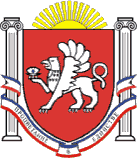 АДМИНИСТРАЦИИ ДРОФИНСКОГО СЕЛЬСКОГО ПОСЕЛЕНИЯ НИЖНЕГОРСКОГО РАЙОНА РЕСПУБЛИКИ КРЫМПОСТАНОВЛЕНИЕ «27» июля 2021г.				№ 116-02				с.Дрофино О Порядке оказания консультационной и организационной поддержки субъектам малого и среднего предпринимательства, физическим лицам, не являющихся индивидуальными предпринимателями и применяющих специальный налоговый режим «Налог на профессиональный доход»на территории муниципального образованияВ соответствии со ст.11 Федерального закона от 24.07.2007 №209-ФЗ «О развитии малого и среднего предпринимательства в Российской Федерации», Устава муниципального образования Дрофинское  сельское поселение Нижнегорского района Республики Крым,ПОСТАНОВЛЯЮ:1. Определить Порядок оказания консультационной и организационной поддержки субъектам малого и среднего предпринимательства, физическим лицам, не являющихся индивидуальными предпринимателями и применяющих специальный налоговый режим «Налог на профессиональный доход» на территории муниципального образования Дрофинское  сельское поселение Нижнегорского района Республики Крым согласно приложению.2. Контроль за выполнением настоящего решения возложить на администрацию муниципального образованияоставляю за собой.3.Настоящее постановление подлежит опубликованию на официальном сайте // дрофинскоесп.рф//.Глава администрации Дрофинскогосельского поселения							 Э.Э.Паниев Приложениек постановлениюПорядок оказания консультационной и организационной поддержки субъектам малого и среднего предпринимательства, физическим лицам, не являющихся индивидуальными предпринимателями и применяющих специальный налоговый режим «Налог на профессиональный доход» на территории муниципального образования Дрофинское сельское поселение Нижнегорского района Республики КрымНастоящий порядок оказания консультационной и организационной поддержки субъектам малого и среднего предпринимательства, физическим лицам, не являющихся индивидуальными предпринимателями и применяющих специальный налоговый режим «Налог на профессиональный доход» на территории муниципального образования Дрофинское сельское поселение Нижнегорского района Республики Крым (далее - Порядок) разработан в целях содействия развитию малого предпринимательства в муниципальном образовании Дрофинское сельское поселение Нижнегорского района Республики Крым, повышения его деловой активности, конкуренции на рынке потребительских товаров и услуг, росту занятости и доходов населения, и определяет виды, условия и механизм получения субъектами малого и среднего предпринимательства консультационной, информационной и организационной поддержки, оказываемой администрацией сельского поселения.1. Общие положения1.1. Консультационная, информационная и организационная поддержка оказывается субъектам малого и среднего предпринимательства, зарегистрированным в качестве юридических лиц или индивидуальных предпринимателей,и физическим лицам, не являющихся индивидуальными предпринимателями и применяющих специальный налоговый режим «Налог на профессиональный доход»,осуществляющим хозяйственную деятельность на территории муниципального образования Дрофинское сельское поселение Нижнегорского района Республики Крым.Понятие «субъекты малого и среднего предпринимательства» используется в рамках настоящего Порядка в значении, определенном Федеральным законом«О государственной поддержке малого и среднего предпринимательства в Российской Федерации».1.2. Администрация муниципального образования Дрофинское сельское поселение Нижнегорского района Республики Крым оказывает консультационную и организационную поддержку субъектам малого и среднего предпринимательства,физическим лицам, не являющихся индивидуальными предпринимателями и применяющих специальный налоговый режим «Налог на профессиональный доход» в соответствии с полномочиями, определенными Уставом муниципального образования Дрофинское сельское поселение Нижнегорского района Республики Крым, на безвозмездной основе.1.3. Отраслевым (функциональным) органом, осуществляющим координационную деятельность, связанную с выполнением положений настоящего Порядка, является администрация муниципального образования Дрофинское сельского поселения Нижнегорского района Республики Крым (далее по тексту - Администрация).2. Виды консультационной и организационнойподдержки субъектам малого и среднего предпринимательства2.1. Консультационная поддержка субъектам малого и среднего предпринимательства, физическим лицам, не являющихся индивидуальными предпринимателями и применяющих специальный налоговый режим «Налог на профессиональный доход»оказывается Администрацией в виде предоставления следующих услуг:1) консультирование по вопросам:- соблюдения трудового законодательства;- лицензирования отдельных видов деятельности;- налогообложения;- ценообразования;- порядка организации торговли и бытового обслуживания;- аренды муниципального имущества и земельных участков;- участия в конкурсах на размещение муниципального заказа;- условий проведения конкурсов инвестиционных проектов для оказания бюджетной поддержки;- создания ассоциаций (союзов) субъектов малого и среднего предпринимательства;2) обеспечение субъектов малого и среднего предпринимательства, физических лиц, не являющихся индивидуальными предпринимателями и применяющих специальный налоговый режим «Налог на профессиональный доход» доступной адресной информацией о структурах, контролирующих их деятельность, оказывающих различные услуги в ведении бизнеса, занимающихся поддержкой развития малого бизнеса;3) предоставление информации о муниципальном имуществе и земельных участках, предлагаемых в аренду для осуществления предпринимательской деятельности;4) организация доступа субъектов малого и среднего предпринимательства к участию в конкурсах на размещение муниципального заказа;5) предоставление информации о проводимых выставках, ярмарках, семинарах;6) организация работы на официальном сайте администрации муниципального района в сети Интернет, с обязательной публикацией следующей информации:- муниципальных правовых актов, регулирующих деятельность субъектов малого и среднего предпринимательства, физических лиц, не являющихся индивидуальными предпринимателями и применяющих специальный налоговый режим «Налог на профессиональный доход»;- форм типовых документов о регистрации субъектов малого и среднего предпринимательства;- типовых договоров (по видам договоров);- персональной информации о субъектах малого и среднего предпринимательства, физических лицах, не являющихся индивидуальными предпринимателями и применяющих специальный налоговый режим «Налог на профессиональный доход»их адресах и контактах, производимых товарах и оказываемых услугах (в соответствии с официальным обращением соответствующего субъекта малого предпринимательства, физического лица, не являющегося индивидуальным предпринимателем и применяющего специальный налоговый режим «Налог на профессиональный доход», выраженным в форме заявления, представляемого в Администрацию.2.2. Организационная поддержка субъектов малого и среднего предпринимательства, физических лиц, не являющихся индивидуальными предпринимателями и применяющих специальный налоговый режим «Налог на профессиональный доход» оказывается Администрацией в виде:1) помощи в проведении мероприятий рекламно-выставочного характера;2) проведения выставок, ярмарок, конкурсов среди субъектов малого и среднего предпринимательства, содействия в участии предпринимателей сельского поселения в региональных и федеральных мероприятиях рекламно-выставочного характера;3) помощи субъектам инфраструктуры малого бизнеса в организации и проведении конференций, семинаров, круглых столов;4) сотрудничества со СМИ, публикаций статей в поддержку развития малого и среднего предпринимательства и формирования положительного имиджа предпринимателя муниципального образования Дрофинское сельское поселение Нижнегорского района Республики Крым;5) сотрудничества с организациями инфраструктуры поддержки малого и среднего предпринимательства на территории муниципального образования Дрофинское сельское поселение Нижнегорского района Республики Крым с целью эффективного решения вопросов развития малого предпринимательства и оказания необходимых для ведения бизнеса услуг;6) помощи в издании методической и справочной литературы по вопросам малого и среднего предпринимательства.3. Механизм оказания консультационной и организационнойподдержки субъектам малого и среднего предпринимательства, физическим лицам, не являющимся индивидуальными предпринимателями и применяющих специальный налоговый режим «Налог на профессиональный доход»3.1. Консультационная поддержка субъектов малого и среднего предпринимательства, физических лиц, не являющихся индивидуальными предпринимателями и применяющих специальный налоговый режим «Налог на профессиональный доход» оказывается Администрацией в следующих формах:- в устной форме - лицам, обратившимся в Администрацию посредством телефонной связи или лично;- в письменной форме - юридическим и физическим лицам по письменным запросам;- в обзорно-ознакомительной форме - путем размещения информации на стенде, в информационных листках (ответы на популярные вопросы, образцы правовых и деловых документов, правила делового этикета и пр.);- в электронной форме - ответы на вопросы посредством электронной почты в режиме «вопрос-ответ», путем размещения информации на официальном сайте Администрации  в сети Интернет;- в средствах массовой информации - в виде объявлений, выступлений представителей органов местного самоуправления сельского поселения по проблемам предпринимательства; участия в программах на радио и телевидении.3.2. При оказании консультационных услуг субъектам малого и среднего предпринимательства, физическим лицам, не являющимся индивидуальными предпринимателями и применяющих специальный налоговый режим «Налог на профессиональный доход» ответ должен предоставляться в ясной и доступной форме с использованием общедоступной терминологии.3.3. Организационная поддержка субъектам малого и среднего предпринимательства, физическим лицам, не являющимся индивидуальными предпринимателями и применяющих специальный налоговый режим «Налог на профессиональный доход» оказывается Администрацией как по мере обращения (в устной или письменной форме) субъектов малого и среднего предпринимательства, физических лиц, не являющихся индивидуальными предпринимателями и применяющих специальный налоговый режим «Налог на профессиональный доход»так и по инициативе Администрации, в рамках мероприятий, предусмотренных п. 2.2. настоящего Порядка.4. Порядок обобщения и учета обращений субъектовмалого и среднего предпринимательства4.1. Администрация ведет учет обращений субъектов малого и среднего предпринимательства, физических лиц, не являющихся индивидуальными предпринимателями и применяющих специальный налоговый режим «Налог на профессиональный доход»оказанных консультационных услуг и организационной поддержки субъектам малого предпринимательства по формам согласно приложению к настоящему Порядку.4.2. С целью осуществления мониторинга работы Администрации по оказанию содействия развитию малого и среднего предпринимательства на территории сельского поселения Администрация ежеквартально не позднее 20 числа месяца, следующего за отчетным кварталом, готовит сводную аналитическую справку, содержащую сведения о количестве обращений субъектов малого и среднего предпринимательства за анализируемый период и результатах проведенной в соответствии с поступившими обращениями работы.4.3. Сводная информация об оказанной консультационной и организационной поддержке субъектам малого и среднего предпринимательства, физических лиц, не являющихся индивидуальными предпринимателями и применяющих специальный налоговый режим «Налог на профессиональный доход» используется администрацией в работе с целью:- выявления приоритетов развития малого и среднего предпринимательства на территории сельского поселения;- дальнейшего совершенствования работы организаций инфраструктуры поддержки субъектов малого и среднего предпринимательства на территории сельского поселения;- разработки предложений по совершенствованию мер поддержки субъектов малого и среднего предпринимательства со стороны органов местного самоуправления;- разработки прогноза социально-экономического развития сельского поселения на краткосрочную и среднесрочную перспективы.ПриложениеФОРМА 1. ПРЕДОСТАВЛЕНИЕ КОНСУЛЬТАЦИОННОЙ ПОДДЕРЖКИСУБЪЕКТАМ МАЛОГО И СРЕДНЕГО ПРЕДПРИНИМАТЕЛЬСТВА,  физическим лицам, не являющимся индивидуальными предпринимателями и применяющим специальный налоговый режим «Налог на профессиональный доход»ФОРМА 2. ПРОВЕДЕНИЕ МЕРОПРИЯТИЙ ПО ОРГАНИЗАЦИОННОЙПОДДЕРЖКЕ СУБЪЕКТОВ МАЛОГО И СРЕДНЕГО ПРЕДПРИНИМАТЕЛЬСТВА,  физических лиц, не являющимся индивидуальными предпринимателями и применяющих специальный налоговый режим «Налог на профессиональный доход»№ п/пДата поступления    
обращенияСведения о консультируемом субъекте малого предприни-мательства(наименование организации,ФИО, ИНН), физическом лице, не являющимся индивидуальным предпринимателем и применяющем специальный налоговый режим «Налог на профессиональный доход»Вид консультации (вопрос,предложение, жалоба)Краткое содержание обращенияСтруктурноеподраздение, оказывающееконсультацию, дата передачи заявления для подготовки ответаДата ответаКраткое содержание ответаОтметка осостоянииобращения(выполнен, в работе, перенос сроков)№ п/пДата поступления   
обращенияСведения обобратившемся субъекте малого предприни-мательства(наименование организации,ФИО, ИНН), физическом лице, не являющимся индивидуальным предпринимателем и применяющем специальный налоговый режим «Налог на профессиональный доход»Тема обращенияОтветственныеДата (срок)проведения мероприятияРезультат проведения мероприятияОтметка о состоянии мероприятия(выполнен, подготовка, перенос сроков)